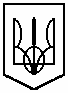 комунальний заклад освіти                                                                                                «спеціалізована школа № 115»                                                                                 дніпровської міської радиНАКАЗ	_________ 2017 р.		м. Дніпро№____Про створення та організацію роботи  шкільного штабунаціонально-патріотичного виховання	На виконання Указу Президента України «Про стратегію національно-патріотичного виховання дітей та молоді на 2016-2020 роки», доручення Президента України про покращення викладання у навчальних закладах системи загальної середньої освіти предмета «Захист Вітчизни» та військово-патріотичного виховання учнівської молоді, відповідно до розпорядження міського голови від 19.12.2016 № 1095-р «Про створення Міського національно-патріотичного центру», згідно наказу департаменту гуманітарної політики Дніпровської міської ради від 21.02.2017р. № 67 « Про створення та організацію роботи Міського штабу національно-патріотичного виховання», з  метою формування в учнівської молоді високої громадської активності та національної свідомості, причетності до творення сьогодення України та його майбутньогоНАКАЗУЮ:Створити у школі штаб національно-патріотичного виховання у складі 5 осіб:заступник директора з виховної роботи Ситник Т.В.;учитель курсу «Захист Вітчизни» Тягло С.Л.;представник від громадської організації національно-патріотичного спрямування Репан Віктор Васильович;військовослужбовець-учасник АТО Шаповал Микола Сергійович;представник учнівського самоврядування Петрюченко Інна 10кл.Скласти та затвердити план роботи шкільного штабу національно-патріотичного виховання на І півріччя 2017 року.                                                                                         До  10.03.2017Провести інформативно-роз’яснювальну роботу серед учнівської, педагогічної та батьківської громадськості про діяльність Міського та шкільного штабу національно-патріотичного виховання.                                                                                          До 10.03.2017Висвітлювати роботу шкільного штабу національно-патріотичного виховання на окремій сторінці сайту школи.                                                                                           ПостійноКоординацію роботи щодо виконання наказу  покласти на заступника директора з виховної роботи Ситник Т.В.Контроль за виконанням даного наказу залишаю за собою.Директор Комунального закладу освіти«Спеціалізована школа № 115»Дніпровської міської ради					В.О. Гребенюк З наказом ознайомлені:					Т.В. Ситник									С.Л. Тягло                                                                                                    В.В. Репан	                                                                                          С.М. Шаповал		                                                                                          Інна Петрюченко				